Wymiana młodzieży – zawsze na czasie! 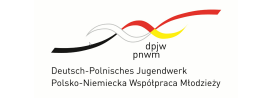 Polsko-Niemiecka Współpraca Młodzieży (PNWM) to organizacja międzynarodowa powołana przez rządy Polski i Niemiec w 1991 roku. Patronat nad PNWM sprawują prezydenci obu krajów, a najwyższemu gremium PNWM – Radzie Polsko-Niemieckiej Współpracy Młodzieży – przewodniczy z polskiej strony Minister Edukacji i Nauki.PNWM finansowo oraz merytorycznie wspiera spotkania uczniów, a także projekty organizowane przez i dla nauczycieli. Co oferuje PNWM?dofinansowanie polsko-niemieckich oraz trójstronnych spotkań młodzieży (kosztów podróży, programu oraz tłumaczenia) – organizowanych w dowolnym, dogodnym formacie (stacjonarnie, online, hybrydowo) dofinansowanie indywidualnych oraz grupowych praktyk uczniowskich w Niemczechdofinansowanie hospitacji nauczycieli w niemieckich szkołach i organizacjach młodzieżowych warsztaty, szkolenia i konferencje dla animatorów wymian szkolnych (także online: www.pnwmonline.org)krótkoterminową, indywidualną wymianę młodzieży dla osób w wieku 15-26 lat pomoc w znalezieniu partnera wymiany (seminaria kontaktowe, internetowa giełda ogłoszeń)doradztwo w zakresie finansowania, przygotowania i realizacji programu wymianypublikacje (w większości bezpłatne) dotyczące metodyki wymiany, animacji językowej, a także historii oraz krajoznawstwa Polski i Niemiec Dlaczego warto skorzystać z oferty PNWM?swoboda wyboru terminu, miejsca (w Polsce i/lub Niemczech, ewent. kraju trzecim lub online), czasu trwania, tematu oraz metod projektu całoroczny nabór wniosków łatwe do spełnienia kryteria (dofinansowanie uzyskuje 99% wniosków)proste formalności (m.in. krótkie formularze wniosków i sprawozdań)duża elastyczność we wprowadzaniu zmian w projekcie (termin, miejsce, liczba uczestników itp.)brak ograniczeń w liczbie składanych wnioskówbieżące wsparcie ze strony PNWM Międzynarodowa wymiana młodzieży to projekt edukacyjny, który wspiera wszechstronny rozwój uczniów. Spotkania umożliwiają realizację różnych tematów, m.in. z zakresu historii, wiedzy o społeczeństwie, kultury i sztuki, czy też matematyki, informatyki i nauk przyrodniczych, a młodzież może rozwijać i doskonalić nie tylko umiejętności językowe, ale wszystkie zdefiniowane kompetencje kluczowe.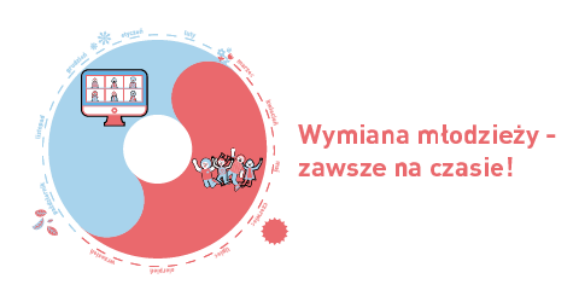 Projekty mogą być organizowane przez cały rok. Miesiące wiosenno-letnie szczególnie nadają się na spotkania stacjonarne. Okres jesienno-zimowy dobrze z kolei wykorzystać na projekty online, spotkania przygotowawcze i różne formy wymiany indywidualnej.Od początku swej działalności PNWM dofinansowała już blisko 80 tysięcy projektów, w których wzięło udział przeszło 3 miliony młodych ludzi. Zachęcamy do skorzystania ze wsparcia PNWM!Szczegółowe informacje: www.pnwm.org                Kontakt: www.pnwm.org/warszawa 